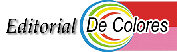 VIRTUALIDADES
Alberto Monteagudo
Buenos Aires, 6 de Febrero de 2018
Conmemorando a Eduardo Bonnín  Fundador del Movimiento de Cursillos de Cristiandad en el décimo aniversario de su partida al cielo.Eduardo Bonnín Aguiló, primer testigo de la Obra del Espíritu Santo en los Cursillos de Cristiandad Un grupo de seglares primero y otro de sacerdotes después, le acompañaron.
Eduardo reflexiono la realidad, estudió el ambiente y compartió con sus amigos lo investigado, lo descubierto, no como el que sabe, no como el que manda.
Eduardo, primer testigo de la Obra del Espíritu Santo en la iniciación de los Cursillos de Cristiandad, fue también el primer coordinador del naciente movimiento. 
Pensó en el universo mundo de los hombres y testimonió al Cristo vivo, siendo amigo de los alejados y de los cercanos. Un grupo de seglares se entusiasmaron con sus dinámicas ideas y contagiaron a dos obispos en Mallorca y a algunos sacerdotes. El tercer Obispo por medio de las acusaciones reinantes contra los Cursillos, se inclino por otras vertientes de las que Eduardo no quería ni acordarse.Atenta escucha Quienes conocimos a Eduardo experimentamos esa atención, esa dedicación de atenta escucha que siempre dispensaba a todo aquel que estaba a su alrededor. A quién necesitara de su palabra, Eduardo le escuchaba con atención sea la hora que fuese. No era extraño que algunos fueran a su casa en horas de la madrugada y él se levantaba a atenderles interesándose por lo que el amigo le traía. 
Visitaba a los presos y no llevaba la Biblia como muchos lo hacían. Los visitaba con sentido de amistad.
Se le llegó a acusar de que sus visitas a los presos eran para llevarles droga. Pidió que no lo creyeran. La calumnia finalmente termina por perjudicar a quien la hace - y agregaba - la verdad siempre sale a flote, no necesita flotadores. 
Mostro con su vida que conducir es persuadir, no es mandar
Su trato habitual era de total respeto hacia el Otro. Pretendía la libre decisión de las personas. Decía: Lo esencial es que El Espíritu de Dios se encuentre con la libertad del hombre y agregaba, esto es Cursillo. La Buena Noticia
Su vivencia: Cristo y su Evangelio. En su momento, Eduardo se preguntó, ¿qué le pasa a la gente, le pesa la Ley o ignora la Doctrina? Se respondió, ignora la doctrina, por lo cual, mejor que otra cosa es darle a conocer la mayor realidad de todas, la mayor Verdad de todas, Dios ama a cada uno personalmente. Que nadie en nuestro alrededor – decía - quede sin saber que Dios le ama. Plataforma a la santidad La humillación y la humildad es un tema muy tratado por el Papa Francisco. En la humillación se valora la santidad. Humildad no es resignaciónDice el padre Larrañaga: "La resignación no es cristiana sino estoica, lo cristiano es la esperanza". No estamos obligados a resignarnos por ejemplo a lo que contradice la voluntad de Dios. Jesús fue humilde con todos menos con los abusadores y los prepotentes, entre otras los saco a latigazos del templo. Mirar a Jesús, el gran humilladoVemos el desprecio de los jefes del pueblo y sus engaños para acabar con él… Vemos al Señor apresado y tratado como un malhechor…
( El Papa Francisco presidió la Procesión y la bendición de las Palmas y celebró la Santa Misa del Domingo de Ramos, en coincidencia con la 30ª Jornada Mundial de la Juventud, en el año del 2015.)En la humildad "Hay un signo, una señal única: aceptar las humillaciones. 
La humildad sin humillaciones no es humildad. 
Humilde es aquel hombre, aquella mujer, que es capaz de soportar las humillaciones como las ha soportado Jesús, el gran humillado."
(Papa Francisco en su homilía de la Misa matutina celebrada en la capilla de la Casa de Santa Marta el primer martes de diciembre de 2017). Muchos conocemos que Eduardo ha sido sometido a humillaciones. La difamación con la que le repudiaban fue una constante en su vida. Algunos lo despreciaron, lo maltrataron. Eduardo, salvo alguna excepción, no se quejaba de esas actitudes que algunos tenían para con su persona. Fueron muchas las acciones que psíquicamente le causaban dolor; las soportaba, pero cuando trataban de cambiar lo inspirado por Dios para los Cursillos de Cristiandad, se les oponía con vehemencia. 
También es cierto que siempre hubo quienes salieron en su defensa. Por ejemplo en las Primeras Conversaciones de Cala Figuera, Xisco Forteza testimonió que algunos se mofaban de las formas de escribir que tenían, y defendió a Eduardo en cuanto a los juegos de palabras que siempre hacia, que era por donde lo menoscababan, intentando desacreditarlo, desprestigiarlo, ofenderlo. Eduardo, humilde, pero no tardo Eduardo fue invitado a desarrollar el Carisma Fundacional del MCC en el Encuentro Mundial de Corea. Esto sirvió a algunos para expresar una vez más un no oculto desprecio a su pensamiento. Allí se reiteraron actitudes que le habían propinado en los comienzos del MCC. Le pidieron el texto de su alocución con el claro objetivo de controlar lo que iba a decir. No pudieron con él, ya que dócil como la paloma en lo previo, fue astuto como la serpiente en lo siguiente y con un agregado (Apéndice), terminó diciendo lo que le hubieran censurado a priori.
Durante su presencia en el Encuentro Mundial de Seúl, en Corea, varios le suministraron diversas presiones, formas de acoso que no pudo evitar y que terminaron finalmente afectándole emocionalmente. Algunos, inevitablemente notaron su angustia cuando le vieron temblar nerviosamente por las agresiones que le proporcionaban. El camino de la humillación
Desde el Papa Francisco No hay humildad y no hay santidad sino se pasa por el camino de la humillación; es la verdad que Francisco ha vuelto a proponer.
«La humildad —afirmó el Papa— puede llegar a un corazón, solamente a través de la humillación: “No hay humildad sin humillaciones”. Y “si tú no eres capaz de soportar algunas humillaciones en tu vida, no eres humilde. Es así: yo diría así de matemático, así de simple”.Gracias Eduardo por tu amistad, por tus enseñanzasLa práctica de escuchar ejercida por Eduardo Bonnín, requirió de su parte una gran valorización del silencio. A esto no le faltó el gran gusto de conceptuarse a sí mismo de ser un aprendiz de cristiano, y ello, lo vivió en compañía tratando que otros también lo fueran para conseguir un futuro más humano. 
Respondía a quienes le consultaban, tanto con el gesto como con la palabra: “Tengo todo el tiempo del mundo para escucharte, eres importante para mí, y lo que tienes que decir me interesa". No era una formula, era una actitud, verdadera, constante. Los que le tratamos, lo hemos comprobado. SU PAPEL PREDOMINANTE La 3ra, edición del libro Ideas Fundamentales manifestó que Eduardo tuvo un papel predominante en los comienzos del MCC.
Eduardo vivió virtualidades permanentes, que en su expresión fueron y son escándalo de esperanza. Elevaba el nivel humano-cristiano recuperando el sentido de la esperanza. Lo hizo reencontrando espacios de silencio, aprendiendo a escuchar y conservando la fidelidad a lo irrenunciable, actuando la conciencia de solidaridad en perspectiva de comunión.
EN EL CORRER DEL TIEMPO SU ACCIÓN PREDOMINANTE PERSITIÓ AL COMPARTIR EN SUS VIAJES LA VERTEBRACIÓN CRISTIANA DE LOS CURSILLOS DE CRISTIANDAD EN LOS CINCO CONTINENTES. (extractado de “PAPEL PERSONAL, ADELANTADO Y PERSISTENTE”).